                                   «Утверждаю»                                                                                            И.о. дректора МОБУ ООШ №56 г. Сочи им. Эксузьяна С.О.__________ И.Э.АрзуманянПрограммапрофильного лагеря с дневным пребыванием детей «ВЕСЁЛЫЕ РЕБЯТА»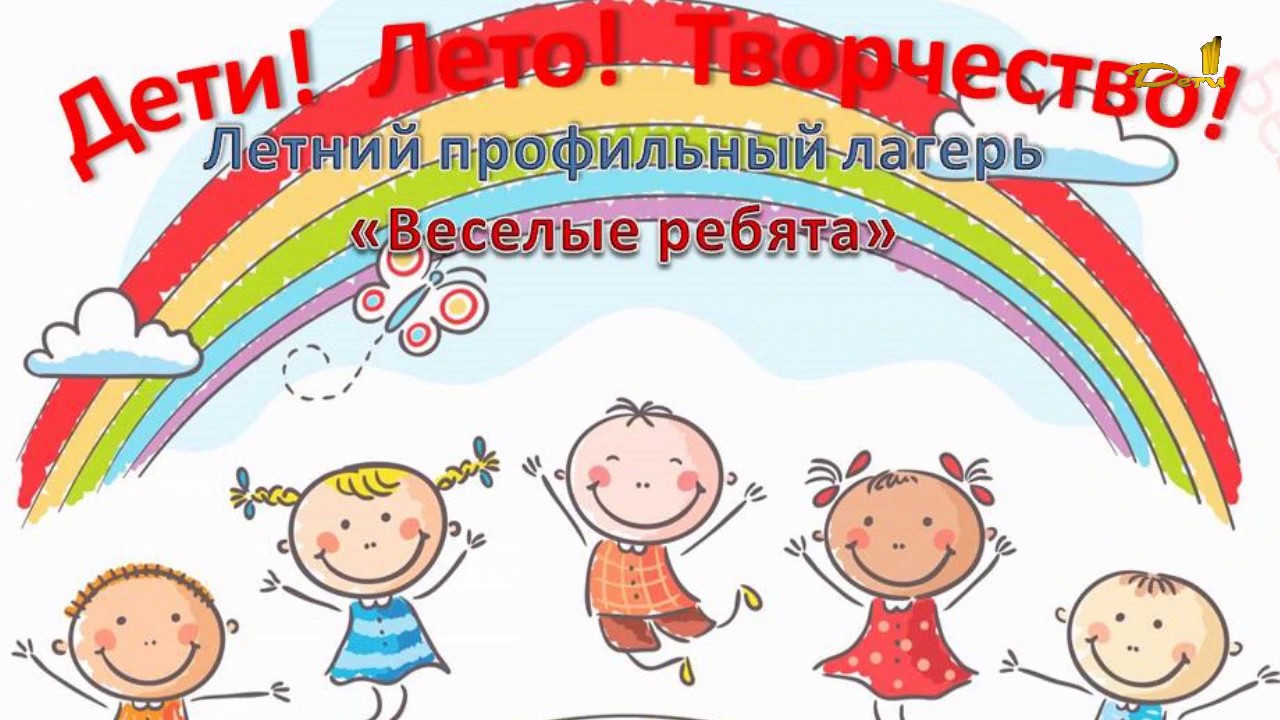 2022г.Пояснительная записка     Профильный лагерь с дневным пребыванием детей «Весёлые ребята» проводится на базе МОБУ ООШ №56 им. Эксузьяна С.О., по адресу  г. Сочи, село Калиновое озеро, улица Котельная б/н. Срок реализации: с 31.05.2022 г. по 21.06.2022 г.  Участники программы – учащиеся школы  в возрасте 7-10 лет, в количестве 30 человек. Направление программы деятельности профильного лагеря – экологическое. Приоритетной задачей является формирование в сознании обучающихся единого образа окружающего мира как дома, своего собственного и общего для всех людей, для всего живого. Программа ориентирована на работу в разновозрастном детском коллективе.    При составлении программы учитывалось расположение школы и природные достопримечательности. ООШ №56 располагается в 15 километрах от города, находится в сельской местности в живописном месте у подножия Большого Кавказского хребта. Поэтому в программу включены экскурсии по экологическим достопримечательностям. Цель:Организация  отдыха и оздоровления учащихся в период летних каникул; планирование  досуга школьников летом с целью создания условий для разностороннего развития личности  детей и раскрытия творческого потенциала ребёнка; продолжение  укрепления  физического, психического, интеллектуального, нравственного здоровья  детей; повышение культурного уровня ребёнка; проведение  оздоровительных мероприятий, результатом     которых будет  повышение уровня здоровья детей и   формирование  стремления к здоровому образу жизни. Изучение достопримечательностей нашего края.Задачи программы:расширение экологических знаний, полученных при изучении школьных предметов;формирование у учащихся активного и ответственного отношения к окружающей среде, к экологии местности в которой мы живём;Привить любовь к родному краю; изучение Краснодарского края;выявление учащихся, склонных к исследовательской деятельности в области экологии;организация активного отдыха детей;приобщение к природоохранной деятельности;развитие творческих и коммуникативных способностей учащихся.Содержание программы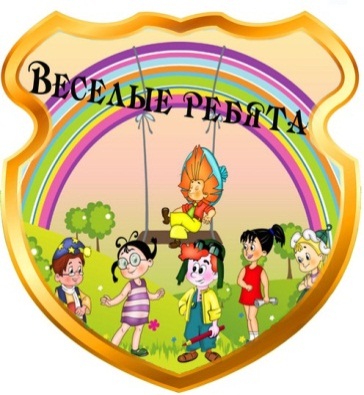 План сетка смены1 день 31.05.2022 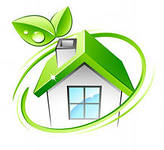 «Добро пожаловать в летний лагерь «Веселые ребята»» 9.00  - Открытие лагеря. Торжественная линейка.         9.10 – 9.15 – Зарядка.                                                            9.15 – 10.00 - Завтрак.10.00 – 11.00 - Ознакомление с планом работы лагеря, инструктаж по ТБ. Оформление кабинета.11.00 – 12.00 - Творческий конкурс эмблема отряда и разработка девиза отряда.12.00 – 13.00 – Беседа, презентация «Дружба - это здорово!».13.00 – 14.00 – Обед.14.30 – Уход домой.2 день 01.06.2022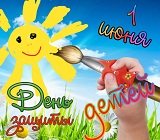  «День защиты детей»9.00 - 9.15 - Зарядка.9.15 – 10.00 – Завтрак.10.00- 10.30 – Соревнования по настольному теннису. 10.30 – 11.30 - Веселые старты.11.30 – 12.00 – Музыкальный час «Веселое детство».12.00 – 13.00 - Конкурс рисунков на асфальте «Счастливое детство».13.00 – 14.00 – Обед.14.30 – Уход домой.3 день 02.06.2022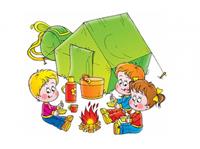  «Поход»9.00 - 9.15  - Зарядка.9.15 – 10.00 – Завтрак.10.00- 13.00 - Выход на природу, приготовление пищи в походных условиях. Туристический выход на озеро села. 13.00 – 14.00 – Обед.14.00 – 14.30 –  Экологическая викторина «Путешествие в зеленую аптеку».14.30 – Уход домой.4 день 03.06.2022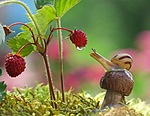 «Этот удивительный мир»9.00 - 9.15  - Зарядка.9.15 – 10.00 – Завтрак.10.00- 13.00 – Беседа «Знакомимся с Красной книгой».13.00 – 14.00 – Обед.14.00 – 14.30 –  Беседа – урок о лекарственных травах.14.30 – Уход домой.5 день 06.06.2022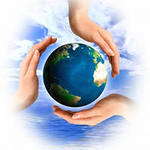 «Береги природу!»9.00 - 9.15  - Зарядка.9.15 – 10.00 – Завтрак.10.00- 10.30 - Творческий конкурс эмблема команды и разработка девиза отряда для квест-игры «Береги природу». 10.30 – 12.00 – Экологический квест-игра по командам «Береги природу».12.00 – 13.00 – Конкурс фотографий на тему: «Береги природу».13.00 – 14.00 – Обед.14.30 – Уход домой.6 день 07.06.2022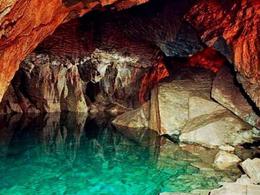 «Воронцовские пещеры».9.00 - 9.15 – Зарядка.9.15 – 10.00 – Завтрак.10.00- 13.00 – Выезд в «Воронцовские пещеры».13.00 – 14.00 – Обед.14.00 – 14.30 – Фотоконкурс «Красоты родных окрестностей».14.30 – Уход домой.7 день 08.06.2022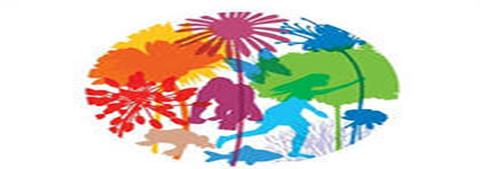 «Любимый Кавказ». 9.00 - 9.15 – Зарядка.9.15 – 10.00 – Завтрак.10.00- 10.30 - Краеведческая беседа «Самый лучший край».10.30 – 11.00 - Музыкальный час «Все мы дети твои, Кубань!».11.00 – 13.00 - Туристический выход в устье реки Хоста.13.00 – 14.00 – Обед.14.00 – 14.30 – Делимся впечатлениями о походе к реке. 14.30 – Уход домой.8 день 09.06.2022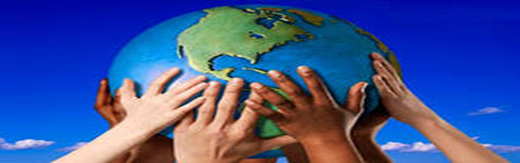 « Эко Кубань»9.00 - 9.15  - Зарядка.9.15 – 10.00 – Завтрак.10.00- 10.30 – Беседы  об обитателях, растениях, значение человека в экологии Кубани.10.30 – 12.30 -  Конкурс сочинений «Как защитить природу».12.30 – 13.00-  Подвижные игры на свежем воздухе.13.00 – 14.00 – Обед.14.30 – Уход домой.9 день 10.06.2022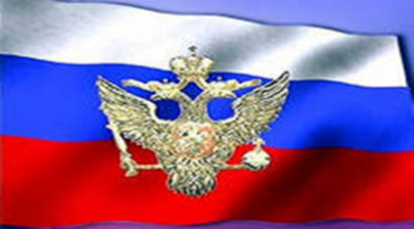 «День России»9.00 - 9.15 – Зарядка.9.15 – 10.00 – Завтрак.10.00- 10.30 - Презентация и видеоролик «12 июня – День России».10.30 – 11.00 - Конкурс рисунков «Россия – Родина моя!». 11.00 – 12.00 – Игра – путешествие «Я живу в России».12.00 – 13.00 - Эстафеты посвященные празднику «День России».13.00 – 14.00 – Обед.14.00 – 14.30 – Поём песни про Россию.14.30 – Уход домой.10 день 14.06.2022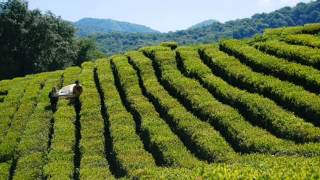 «Чайная фабрика»9.00 - 9.15  - Зарядка.9.15 – 10.00 – Завтрак.10.00- 13.00 – Поход на чайную фабрику (экскурсия по чайным плантациям и цеху переработки чая, посещение Чайханы).13.00 – 14.00 – Обед.14.30 – Уход домой.11 день 15.06.2022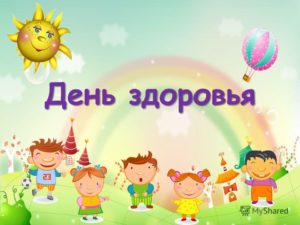 «День здоровья » 9.00 - 9.15  - Зарядка.9.15 – 10.00 – Завтрак.10.00- 10.30 - Веселые старты.10.30 – 11.30 - Конкурс рисунков на асфальте «Здоровым быть модно».11.30 – 12.00 - Шуточные тесты. Экология и состояние организма.12.00 – 13.00 - Беседа «Почему здоровым быть модно».13.00 – 14.00 – Обед.14.30 – Уход домой.12 день 16.06.2022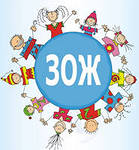 «ЗДОРОВЫЙ ОБРАЗ ЖИЗНИ»9.00 - 9.15  - Зарядка.9.15 – 10.00 – Завтрак.10.00- 13.00 – Марафон Здоровья.13.00 – 14.00 – Обед.14.00 – 14.30 –  Беседа на тему «Здоровый образ жизни».14.30 – Уход домой.
13 день 17.06.2022«День друзей»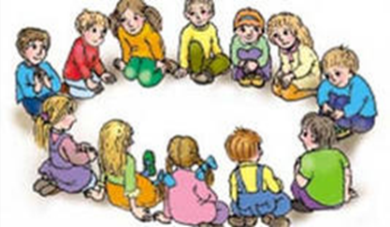 9.00 - 9.15  - Зарядка.9.15 – 10.00 – Завтрак.10.00- 10.30 – Квест - игра «Дружба». 10.30 – 11.30 - Конкурс рисунков «Друзья».11.30 – 12.00 – Музыкальная пауза «Вместе весело шагать». 12.00 – 13.00 - Беседа «Как нужно дорожить дружбой».13.00 – 14.00 – Обед.14.30 – Уход домой.14 день 20.06.2022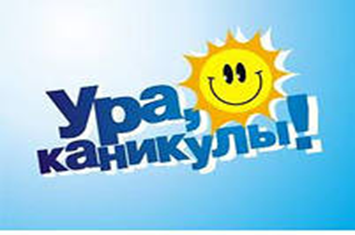  «Закрытие» 9.00 - 9.15 – Зарядка.9.15 – 10.00 – Завтрак.10.00 – 11.00 – Закапывание капсулы с пожеланиями ребятам лета 2022года.11.00 – 12.00 – Концерт «Прощай, лагерь».12.00 – 13.00 – Спортивные соревнования «Один за всех и все за одного!».13.00 – 14.00 – Обед.14.00 – 14.30 – Подведение итогов, сбор материалов.14.30 – Уход домой.15 день 21.06.2022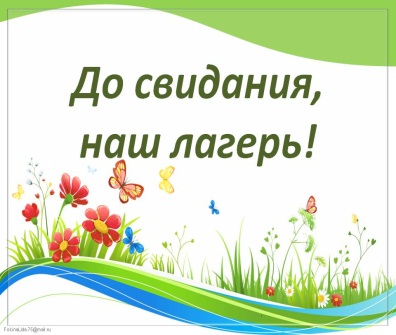 9.00 -9.15 – Зарядка.9.15 – 10.00 – Завтрак.10.00 – 11.00 – Игры на свежем воздухе.11.00 – 12.00 – Оформление стенгазеты «Лагерь 2022».12.00 – 13.00 – Монтаж видеоролика «Лагерь 2022».13.00 - 14.00 – Обед14.30 – Уход домой.Режим дня лагеря8.30 – 9.00 –сбор детей, зарядка.        9.00 – 9.15 – утренняя линейка.9.15 – 10.00 – завтрак.10.00 – 12.00 -  мероприятия по плану лагеря.12.00 – 13.00 – оздоровительные процедуры.13.00 – 14.00 – обед.14.00 – 14.30 – свободное время.14.30 – уход детей домой.Краткое содержание программыПрограмма экологической направленности:- Беседа с просмотром видеороликов «Ты пришел в гости к природе»- Беседа «Знакомимся с Красной книгой»- Игра-викторина- Экологическая викторина «Путешествие в зеленую аптеку»- Беседы  об обитателях, растениях, значение человека в экологии Кубани.Программа физкультурной  направленности:- Игры на сплоченность  «Ты да я, да мы с тобой»;- Развлекательная игра «Вместе весело шагать»;- Эстафеты «Выше, смелее, сильнее»;- Эстафета «Кто быстрее»;- Соревнования по «Мини-футболу»;- Подвижные игры на свежем воздухе;- Эстафеты посвященные «День России»;- Веселые старты;- Беседа «Почему здоровым быть модно»;- Спортивные соревнования «Один за всех и все за одного!».Программа краеведческой направленности:- Выход на природу, приготовление пищи в походных условиях. Туристический выход на озера села;- Презентация и видеоролик «Путешествие по Краснодарскому краю»;- Игра по станциям;- Экологический квест-игра по командам «Береги природу»;- Краеведческая беседа «Самый лучший край»;- Туристический выход в устье реки Хоста, приготовлении пищи в походных условиях;- Выезд в «Воронцовские пещеры»;- Поход на чайную фабрику (экскурсия по чайным плантациям и цеху переработки чая, посещение Чайханы);- Туристический выход на озера села Калиновое озера;Программа творческой направленности:- Музыкальный час о России;- Творческий конкурс эмблема отряда и разработка девиза отряда;- Конкурс рисунков;- Музыкальный час «Все мы дети твои, Кубань!»;- Музыкальный час «Вместе весело шагать»;- Музыкальный час «Веселое детство».- Фотоконкурс «Красоты родных окрестностей»;- Конкурс рисунков на асфальте «Здоровым быть модно»;- Конкурс рисунков на асфальте «Счастливое детство»;- Концерт «Прощай, лагерь».Программа образовательной направленности:- Презентация День России;- Викторина «Какого цвета лето»;- Конкурс сочинений «Как защитить природу»;- Шуточные тесты. Экология и состояние организма.Принципы, на которые опирается программа лагеряПедагогический профессионализм.Уважение личности ребёнка.Сотрудничество, сотворчество, содружество.Поддержка детских инициатив и творчества.Сочетание индивидуального подхода и коллективного творчества.Ожидаемые результаты1. Внедрение эффективных  форм  организации  отдыха, оздоровления и занятости детей в летний период. 2. Укрепление здоровья детей. 3.Развитие интеллектуальных способностей, гигиенической и физической культуры, экологической грамотности.4. Создание атмосферы сотрудничества и взаимодействия. 5.Снижение социальной напряжённости в детской  среде. 6.Привлечение к разнообразной общественно значимой досуговой деятельности. 7. Экологическая грамотность детей. 8. Повышение гражданской ответственности и патриотизма. Критерии эффективности программыБлагоприятный психологический климат в детском и взрослом коллективах.Удовлетворённость детей предложенными разнообразными видами деятельности, формами работы.Желание участвовать в работе лагеря в дальнейшем.Проявление инициативы детей в организации досуга.2. Средства и условия реализации программыI.Нормативно-правовая база Программа разработана с учётом следующих законодательных  нормативно – правовых документов:Конвенция о правах ребенка. Конституция РФ. Гражданский кодекс Российской Федерации. Семейный кодекс Российской Федерации.Закон Российской Федерации от 10 июля 1992г. № 3266-1 «Об образовании».Федеральный закон «Об основных гарантиях прав ребенка в Российской Федерации» № 124-ФЗ от 24 июля .Закон РФ от 31 декабря 2005г. № 199-ФЗ «О внесении изменений в отдельные законодательные акты РФ в связи с совершенствованием разграничений полномочий» Трудовой Кодекс Российской Федерации № 197-ФЗ от 30 декабря 2001г.; введен в действие с 01.02.2002 года.СанПин 2.4.4.1204-03, утв. Главным государственным санитарным врачом РФ 16.03.2003, «Требования к устройству, содержанию и организации  режима работы стационарных  учреждений отдыха и оздоровления детей». СанПин 2.3.6.1079–01, утв. Постановлением Главного государственного санитарного врача РФ от 03.04.2003 N 28 «Санитарно- эпидемиологические требования к организации общественного питания, изготовления и оборотоспособности в них продовольственного сырья и пищевых продуктов». СанПин 2.4.4.2599-10 «Гигиенические требования к устройству, содержанию и организации режима в оздоровительных учреждениях с дневным пребыванием детей в период каникул», утв. Главным государственным санитарным врачом РФ 19.04.2010г.Приказ МЧС РФ от 18 июня . N 313 «Об утверждении правил пожарной безопасности в Российской Федерации (ППБ 01-03). Об учреждении порядка проведения смен профильных лагерей, с дневным пребыванием, лагерей труда и отдыха. Приказ Минобразования РФ № 2688 от 13 июля .Об утверждении нормативных документов по туристическо-краеведческой деятельности. Приказ Минобразования РСФСР от 13 июля . №293.Порядок и условия привлечения педагогических и других работников для работы в оздоровительных лагерях, летних оздоровительных дошкольных учреждениях, по проведению туристских походов, экспедиций, экскурсий и оплаты их труда. Приложение 1 к приказу Минобразования РФ от 29 марта . № 113.II. Педагогические кадрыВ соответствии со штатным расписанием в реализации программы участвуют:Начальник лагеря обеспечивает функционирование лагеря.Учитель физической культуры обеспечивает физкультурно-оздоровительную работу. Медицинская сестра обеспечивает безопасность жизнедеятельности в лагере. Учителя организуют работу отряда.       III. Природная средаШкола находится в сельской местности в живописном месте у подножия Большого Кавказского хребта.IV. Материально-технические ресурсы1.  Финансирование за счет средств субсидий из краевого бюджета, средств муниципального  бюджета.2. Кабинеты начальных классов, столовая,  спортивная площадка, библиотека.3.  Материально – техническое обеспечение:- фотоаппарат; -  музыкальная аппаратура; - фонограммы и тексты песен; - DVD; - экран;- проектор;- компьютер;- спортивный инвентарь;- набор настольных игр.V. Педагогические ресурсы1. Соответствие направления работы целям и задачам лагерной смены.2. Создание условий для индивидуального развития личности ребенка через участие в общелагерных мероприятиях.3. Отбор педагогических приемов и средств с учетом возрастных особенностей детей.4. Единство педагогических требований во взаимоотношениях с детьми.VI.Методические ресурсы 1. Наличие необходимой документации, программы, плана, сценарных разработок.2. Проведение инструктивно-методических сборов с педагогами до начала лагерной смены. 3. Механизм реализации программыЭтапы реализации программы лагеряПодготовительный этап (май):- подбор кадров;- подготовка педагогического коллектива к реализации программы летнего оздоровительного лагеря, изучение методической литературы, проведение инструктажей по технике безопасности;- подготовка технического персонала;- подготовка методического и игрового материала, оборудования и устройство площадок;- проведение родительских собраний;- медицинское обследование детей;2. Организационный этап (1-2 день лагеря)- знакомство с территорией лагеря, правилами внутреннего распорядка, инструктажи по технике безопасности;- подготовка к открытию лагеря;-работа по адаптации детей к новым условиям (снятие психологического криза первых дней); - торжественное открытие смены лагеря.3. Основной этап (3-19 день):- проведение мероприятий по плану;- ежедневное включение в различные формы игровой, трудовой, спортивной, оздоровительной, интеллектуальной, культмассовой деятельности участников смены лагеря;- методическая и организационная работа с персоналом лагеря;- выявление интересов, способностей участников смены лагеря.4. Заключительный этап (20 – 21 день):- обобщение итогов деятельности;- рефлексия участников смены по результатам деятельности;- торжественное закрытие смены;- сбор отчётных материалов;- написание аналитической справки по результатам работы программы.II. Форма организации жизнедеятельности участников программыЛагерь «Весёлые ребята» - это детское кратковременное объединение детей  – учащихся сельской школы.Вся жизнедеятельность лагеря организована в форме культурно - массовой деятельности, а так же экологической работы для оформления школьных тематических стендов с использованием работ учащихся. Режим лагеря8.30 – 9.00 –сбор детей, зарядка.         9.00 – 9.15 – утренняя линейка.9.15 – 10.00 – завтрак.10.00 – 12.00 -  мероприятия по плану лагеря.12.00 – 13.00 – оздоровительные процедуры.13.00 – 14.00 – обед.14.30 – уход детей домой.              УтверждаюИ.о. директора МОБУ ООШ №56 г. Сочиим. Эксузьяна С.О.                                                                      __________И.Э.АрзуманянПлан мероприятий.ЛИТЕРАТУРАКонвенция  о правах ребёнка, одобренная Генеральной Ассамблеей ООН 20.11.1989;Федеральный закон Российской Федерации от 10.07.1992 № 3266-1 «Об образовании с изменениями и дополнениями;Федеральный закон Российской Федерации от 24.11.1995 № 181-ФЗ (в ред. от 31.12.2005) «О социальной защите инвалидов в Российской Федерации»;Федеральный закон Российской Федерации от 24.07.1998 № 124-ФЗ (в ред. от 21.12 2004) «Об основных гарантиях прав ребёнка в Российской Федерации»;Байбородова Л.В., Рожков М.И. Воспитательная работа в детском загородном лагере. Учебно-методическое пособие. – Ярославль: Академия развития, 2003. – 256с.Волгунов В.А., Зайкин М.И. Воспитательная среда детского оздоровительного лагеря: Модель, принципы и условия формирования. – Н.Новгород: Издательство ООО «Растер-НН», 2005.Григоренко Ю.Н., Пушина М.А. Кипарис-4. Здравствуй, наш лагерь! Учебно-практическое пособие для воспитателей и вожатых. – М.: Педагогическое общество России, 2003. – 192с.Макаренко А.С.Методика организации воспитательного процесса //Пед. Соч.: В 8т.– М., 1983. Т.1.Новые ценности образования. Философия и педагогика каникул. Вып. 8. -  М.: инноватор, 1996.Селихова Т.А., Голосова Ю.В. Солнечный круг. Организация психолого-педагогического сопровождения подростков в условиях летнего оздоровительного лагеря. – Сыктывкар, 2005.Слободчиков В.И., Исаев Е.И. Психология развития человека. – М., 2000.Сухомлинский В.А. Мудрая власть коллектива. – М., 1975.ДеньНазвание мероприятияМесто проведения1 день 31.05.2022«Добро пожаловать в летний лагерь «Веселые ребята»» 1.Торжественная линейка. Открытие лагеря.2.Ознакомление с планом работы лагеря, инструктаж по ТБ.3. Творческий конкурс эмблема отряда и разработка девиза отряда.4. Беседа, презентация «Дружба-это здорово».МОБУ ООШ №56 г. Сочиим. Эксузьяна С.О.2 день 01.06.2022«День защиты детей»1.Соревнования по настольному теннису. 2. Музыкальный час «Веселое детство». 3. Веселые старты.4. Музыкальный час «Веселое детство».5. Конкурс рисунков на асфальте «Счастливое детство».МОБУ ООШ №56 г. Сочиим. Эксузьяна С.О.3 день 02.06.2022«Поход».  1.Выход на природу, приготовление пищи в походных условиях. Туристический выход на озеро села.2.Экологическая викторина «Путешествие в зеленую аптечку». МОБУ ООШ №56 г. Сочиим. Эксузьяна С.О.4 день 03.06.2022«Этот удивительный мир»1.Беседа «Знакомимся с Красной книгой».2.Беседа – урок о лекарственных травах. МОБУ ООШ №56 г. Сочиим. Эксузьяна С.О.5 день 06.06.2022 «Береги природу»1.Творческий конкурс эмблема команды и разработка девиза для квест-игры «Береги природу». 2.Экологтческий квест-игра «Береги природу».3.Конкурс фотографий на тему: «Береги природу».МОБУ ООШ №56 г. Сочиим. Эксузьяна С.О.6 день 07.06.2022«Воронцовские пещеры»1. Выезд в «Воронцовские пещеры».2. Фотоконкурс «Красоты родных окрестностей». МОБУ ООШ №56 г. Сочиим. Эксузьяна С.О.7 день 08.06.2022 «Любимый Кавказ»1.Краеведческая беседа «Самый лучший край». 2. Музыкальный час «Все мы дети твои, Кубань!» 3. Туристический выход в устье реки Хоста.МОБУ ООШ №56 г. Сочиим. Эксузьяна С.О.8 день 09.06.2022«Эко Кубань». 1.Беседы  об обитателях, растениях, значение человека в экологии Кубани.2.Конкурс сочинений «Как защитить природу».3.Подвижные игры на свежем воздухеМОБУ ООШ №56 г. Сочиим. Эксузьяна С.О.10 день 10.06.2022«День России». 1. Презентация и видеоролик «12 июня – День России».2. Конкурс рисунков «Россия – Родина моя!».3.Игра-путешествие «Я живу в России».	4. Эстафеты посвященные празднику «День России».5. Поём песни про Россию.МОБУ ООШ №56 г. Сочиим. Эксузьяна С.О.9 день 14.06.2022 «Чайная фабрика». Поход на чайную фабрику (экскурсия по чайным плантациям и цеху переработки чая, посещение Чайханы)МОБУ ООШ №56 г. Сочиим. Эксузьяна С.О.11 день 15.06.2022«День здоровья » 1. Беседа «Почему здоровым быть модно».2. Веселые старты.3. Конкурс рисунков на асфальте «Я здоровый человек».4.  Шуточные тесты. Экология и состояние организма.МОБУ ООШ №56 г. Сочиим. Эксузьяна С.О.12 день 16.06.2022«Здоровый Образ Жизни»1. Марафон Здоровья.2.  Беседа на тему «Здоровый образ жизни».МОБУ ООШ №56 г. Сочиим. Эксузьяна С.О.13 день 17.06.2022«День друзей»1. Квест - игра «Дружба».2. Конкурс рисунков «Друзья».3. Музыкальная пауза «Вместе весело шагать». 4. Беседа «Как нужно дорожить дружбой».МОБУ ООШ №56 г. Сочиим. Эксузьяна С.О.14 день 20.06.2022 «Закрытие». 1.Закапывание капсулы с пожеланиями ребятам лета 2022 года.2.Концерт «Прощай, лагерь»3. Спортивные соревнования «Один за всех и все за одного!»4. Подведение итогов, сбор материаловМОБУ ООШ №56 г. Сочиим. Эксузьяна С.О.15 день21.06.20221. Оформление стенгазеты «Лагерь 2022».2. Монтаж видеоролика «Лагерь 2022».МОБУ ООШ №56 г. Сочиим. Эксузьяна С.О.